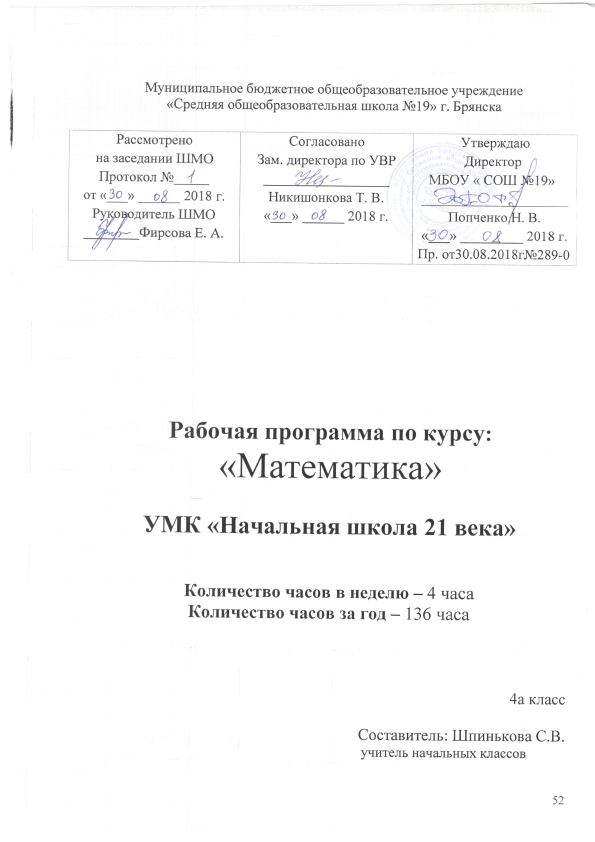 ПОЯСНИТЕЛЬНАЯ ЗАПИСКА   Рабочая программа по математике  для 4  класса начальной школы  составлена и реализуется на основе следующих документов:  1. Закон Министерства образования и науки Российской Федерации « Об Образовании». 2. Федеральный государственный образовательный стандарт начального общего образования (1-4 классы) (Утвержден приказом Минобрнауки России от 6 октября 2009 г. № 373; в ред. приказов от 26 ноября 2010 г. № 1241, от 22 сентября 2011 г. № 2357). 3. Авторская программа  «Математика», разработанная   В.Н. Рудницкой   в рамках проекта « Начальная школа  XXI века»   (научный руководитель Н.Ф. Виноградова). 4. Федеральный перечень учебников, рекомендованных (допущенных) к использованию в образовательном процессе в образовательных учреждениях, реализующих программы начального  общего образования  в 2018-2019 учебном году. 5. Требования к оснащению образовательного процесса в соответствии с ФГОС. 6. Образовательная программа МБОУ «СОШ №19» г.Брянска.7. Базисный учебный план общеобразовательных учреждений Российской Федерации, утверждённый приказом Минобразования РФ. 8. Учебный план МБОУ «СОШ №19» на 2018-2019 учебный год.  Приказ №1576 «Изменения и дополнения в ФГОС начального общего образования» от 31.12.2015.   Предмет «Математика» относится к образовательной области «Математика и информатика».                                  В авторскую программу изменения не внесены.Объем программы: Программа рассчитана на 136 часов (34 учебные недели по 4 часа): Срок реализации программы -  2018- 2019 учебный год.Программа обеспечена следующим учебно - методическим комплектом: Рудницкая В. Н., Юдачева Т. В. Математика: учебник. 4 класс. – М.: Вентана-Граф, 2014. Рудницкая В. Н. Математика: рабочие тетради  № 1, 2. – М.: Вентана-Граф, 2016.РудницкаяВ.Н.,Юдачева Т.В. Контрольные работы по математике 4 класс. – М.: Вентана-Граф, 2016.Актуальность предмета. В начальной школе изучение математики имеет особое значение в развитии младшего школьника. Приобретенные им знания, первоначальные навыки владения математическим языком помогут ему при обучении в основной школе, а также пригодятся в жизни. Изучение математики и информатики в начальной школе направлено на достижение следующих целей:- математическое развитие младшего школьника- формирование способности к интеллектуальной деятельности (логического и знаково-символического мышления), пространственного воображения, математической речи;- умение строить рассуждения, выбирать аргументацию, различать обоснованные и необоснованные суждения.Вести поиск информации (фактов, оснований для упорядочения, вариантов и др.);- освоение начальных математических знаний—понимание значения величин и способов их измерения; использование арифметических способов для разрешения сюжетных ситуаций; формирование умения решать учебные и практические задачи средствами математики; работа с алгоритмами выполнения арифметических действий;- развитие интереса к математике, стремления использовать математические знания в повседневной жизни. В программе заложена основа, позволяющая учащимся овладеть определенным объемом математических знаний и умений, которые дадут им возможность успешно изучать математические дисциплины в старших классах. Однако постановка цели — подготовка к дальнейшему обучению не означает, что курс является пропедевтическим. Своеобразие начальной ступени обучения состоит в том, что именно на этой ступени у учащихся должно начаться формирование элементов учебной деятельности.  На основе этой деятельности у ребенка возникает теоретическое сознание и мышление, развиваются соответствующие способности (рефлексия, анализ, мысленное планирование); в этом возрасте у детей происходит также становление потребности и мотивов учения.В связи с этим в основу отбора содержания обучения положены следующие наиболее важные методические принципы: анализ конкретного учебного материала с точки зрения его общеобразовательной ценности и необходимости изучения в начальной школе; возможность широкого применения изучаемого материала на практике; взаимосвязь вводимого материала с ранее изученным; обеспечение преемственности с дошкольной математической подготовкой и содержанием следующей ступени обучения в средней школе; обогащение математического опыта младших школьников за счет включения в курс новых вопросов, ранее не изучавшихся в начальной школе; развитие интереса к занятиям математикой. Программа содержит сведения из различных математических дисциплин, образующих пять взаимосвязанных содержательных линий: элементы арифметики; величины и их измерение; логико-математические понятия; алгебраическая пропедевтика; элементы геометрии. Для каждой из этих линий отобраны основные понятия, вокруг которых развертывается все содержание обучения. Понятийный аппарат включает следующие четыре понятия, вводимые без определений: число, отношение, величина, геометрическая фигура.При выборе методов изложения программного материала приоритет отдается дедуктивным методам. Овладев обоими способами действия, ученик применяет полученные при этом знания и умения для решения новых конкретных учебных задач.Цели и задачи изучения учебного предмета.Целями  математического обучения являются:Создание благоприятных условий для полноценного интеллектуального развития каждого ребенка на уровне, соответствующем его возрастным особенностям и возможностям;Обеспечение необходимой и достаточной математической подготовки ученика для дальнейшего обучения;Овладение учащимися элементарной логической грамотностью, умениями применять сформированные на уроках математики логические понятия, приёмы и способы действий при изучении других предметов;Обеспечение разносторонней математической подготовки учащихся начальной школы.Исходя из  целей, стоящих перед обучением, поставлены следующие задачи:формирование у младших школьников самостоятельности мышления при овладении научными понятиями;развитие творческой деятельности школьников;воспитание у учащихся (на элементарном уровне) прогностического мышления, потребность предвидеть, интуитивно «почувствовать» результат решения математической задачи, а затем получить его теми или иными математическими методами;обучение младших школьников умению пользоваться измерительными и чертежными приборами и инструментами (линейкой, угольником, циркулем, транспортиром, комнатным и наружным термометром, весами, часами, микрокалькулятором);учить читать вслух тексты, представленные в учебнике или записанные на доске, на карточках и в тетрадях, понимать и объяснять прочитанное.Логика изложения и содержание авторской программы полностью соответствует требованиям федерального государственного стандарта начального общего образования, поэтому в программу не внесено никаких изменений.Межпредметные связиВзаимосвязь уроков математики с окружающим миром   Целенаправленное осуществление связи уроков математики и окружающего мира позволяет углубить знания по этим предметам и в то же время дает возможность повысить воспитательные и развивающие функции уроков математики. Поэтому нужно работать над внедрением экологических знаний не только на уроках окружающего мира. Решение задач на экологическую тему развивает у учащихся интерес к природе, воспитывает пытливых, любознательных людей, понимающих, что человек – это тоже часть природы и что от природы зависит здоровье человека. (Приведём пример: в сутки автомобиль способен выбросить в воздух примерно 20кг выхлопных газов.Сколько выхлопных газов могут выбросить в воздух 8 автомобилей за 10 суток?).Взаимосвязь уроков математики с филологией   Именно в начальной школе учащиеся впервые знакомятся с языком математики. Поэтому работе с его знаками следует уделять особое внимание. Основной акцент в начальном обучении математике должен быть поставлен на понимание младшими школьниками смысла математических понятий, на умение устанавливать семантические отношения между понятиями, терминами и символами.   Она может осуществляться в самых различных формах. Некоторые из них – написание математических сочинений, сказок и составление загадок. Сочинения нацелены на раскрытие признаков, свойств того или иного математического объекта или явления, а также описание какого-либо акта математической деятельности. Сочинения могут быть основаны на наблюдениях учащихся, на их личных впечатлениях или на анализе справочной и научно-популярной литературы. Герои математических сказок – различные математические объекты: геометрические фигуры, числа, цифры и др. Анализ свойств выбранных в качестве героев сказки математических объектов способствует оценке их возможных приключений. Так, например, приключения Колобка могут быть связаны с изменением формы, названия, с процессом нахождения числовых значений, характеризующих его величину (площади, периметра и т.п.) А числами могут производиться какие-то сказочные арифметические действия, изменение их «внешнего вида» (цифрового обозначения) и др.  Целью загадок является такое описание математического объекта, его свойств, чтобы данный объект можно было узнать, указать его термин или символ. Для этого от учащихся требуется выделить существенные свойства описываемого понятия или математического объекта, затем дать им словесную характеристику, не называя объект. Например: эту цифру можно поставить с «ног» на «голову», но значение числа не изменится.Взаимосвязь уроков математики с технологиейОпыт показывает, что хорошие результаты дает включение учащихся в подготовку материалов (пособий) к предстоящему уроку. Эти материалы дети изготавливают на уроках технологии. Одна из важнейших задач, которых – формирование у школьников элементов конструкторских знаний, умений и способностей. Для их развития, успешности конструкторской деятельности необходимо хорошее знание форм предметов, умение расчленять сложные фигуры на простые и, наоборот, иметь представление о применении этих форм в изделиях и устройствах различных видов – плоскостных и объемных.             Наиболее благоприятные условия для достижения поставленных целей могут быть созданы при органичном соединении обучения математике и работы с бумагой и картоном, которая позволяет осуществлять как плоскостное, так и объемное моделирование.  Взаимосвязь уроков математики с изобразительным искусствомНа уроках изобразительного искусства учащимся необходимы следующие умения:- распознавать различные геометрические фигуры;- рисовать, чертить как с помощью инструментов, так и от руки;- измерять как с инструментами, так и на «глаз»; выполнять эскизы различных фигур и т.д.Взаимосвязь уроков математики с уроками физкультурыУроки математики взаимосвязаны с уроками физкультуры. Для укрепления здоровья детей на всех уроках математики  обязательно проводятся физкультминутки. Отличительной особенностью этих динамических пауз является положительный и эмоциональный заряд, который получают дети. Физкультминутки помогают не только снять напряжение, усталость, ослабленность внимания детей, но и развить творческую активность, воображение, активизируют мыслительную деятельность.  Формы организации учебного процесса и их сочетание, а также преобладающие формы текущего контроля знаний, умений, навыковПрограмма предусматривает проведение (комбинированных, контрольных, коррекционных) уроков с использованием фронтальной, групповой, индивидуальной работы, работы в парах. В основе уроков лежит системно - деятельностный подход. Основной формой общения учителя и обучающихся, обучающихся друг с другом является учебный диалог.Основными формами текущего контроля являются:устный опрос; диагностические работы;тестовые задания; проверочные работы.Тематический контроль по математике в начальной школе проводится в основном в письменной форме. Для тематических проверок выбираются узловые вопросы программы; приемы устных вычислений, действия с многозначными числами, измерение величин и др.Среди тематических проверочных работ особое место занимают работы, с помощью которых проверяются  знания табличных случаев сложения, вычитания, умножения и деления. Для обеспечения самостоятельности учащихся подбираются несколько вариантов работы, каждый из которых содержит 30 примеров (соответственно по 15 на сложение и вычитание или умножение и деление). На выполнение такой работы отводится 5-6 минут урока.Итоговый контроль по математике проводится в форме контрольных работ комбинированного характера (они содержат арифметические задачи, пример, задания геометрического характера и др.). В этих работах сначала отдельно оценивается выполнение задач, примеров, заданий геометрического характера, а затем выводится итоговая отметка за всю работу. При этом итоговая отметка не выставляется как средний балл, а определяется с учетом тех видов заданий, которые для данной работы являются основными.В основе оценивания письменных работ по математике лежат следующие показатели: правильность выполнения и объем выполненного задания.Примерный тематический план проведения контрольных и проверочных работПЛАНИРУЕМЫЕ РЕЗУЛЬТАТЫ.Личностными результатами обучения учащихся являются:самостоятельность мышления; умение устанавливать, с какими учебными задачами ученик может самостоятельно успешно справиться;готовность и способность к саморазвитию; сформированность мотивации к обучению;способность характеризовать и оценивать собственные математические знания и умения;заинтересованность в расширении и углублении получаемых математических знаний;готовность использовать получаемую математическую подготовку в учебной деятельности и при решении практических задач, возникающих в повседневной жизни;способность преодолевать трудности, доводить начатую работу до ее завершения; способность к самоорганизованности;высказывать собственные суждения и давать им обоснование;владение коммуникативными умениями с целью реализации возможностей успешного сотрудничества с учителем и учащимися класса (при групповой работе, работе в парах, в коллективном обсуждении математических проблем).Метапредметными результатами обучения являются:владение основными методами познания окружающего мира (наблюдение, сравнение, анализ, синтез, обобщение, моделирование);понимание и принятие учебной задачи, поиск и нахождение способов ее решения;планирование, контроль и оценка учебных действий; определение наиболее эффективного способа достижения результата;выполнение учебных действий в разных формах (практические работы, работа с моделями и др.);создание моделей изучаемых объектов с использованием знаково-символических средств;понимание причины неуспешной учебной деятельности и способность конструктивно действовать в условиях неуспеха;адекватное оценивание результатов своей деятельности;активное использование математической речи для решения разнообразных коммуникативных задач;готовность слушать собеседника, вести диалог;умение работать в информационной среде.Предметными результатами учащихся  являются:овладение основами логического и алгоритмического мышления, пространственного воображения и математической речи;умение применять полученные математические знания для решения учебно-познавательных и учебно-практических задач, а также использовать эти знания для описания и объяснения различных процессов и явлений окружающего мира, оценки их количественных и пространственных отношений;овладение устными и письменными алгоритмами выполнения арифметических действий с целыми неотрицательными числами, умениями вычислять значения числовых выражений, решать текстовые задачи, измерять наиболее распространенные в практике величины, распознавать и изображать простейшие геометрические фигуры;умение работать в информационном поле (таблицы, схемы, диаграммы, графики, последовательности, цепочки, совокупности); представлять, анализировать и интерпретировать данные.К концу обучения в 4 классе ученик научится:называть:любое следующее (предыдущее) при счёте многозначное число, любой отрезок натурального ряда чисел в прямом и в обратном порядке;классы и разряды многозначного числа;единицы величин: длины, массы, скорости, времени;пространственную фигуру, изображённую на чертеже или представленную в виде модели (многогранник, прямоугольный параллелепипед (куб), пирамида, конус, цилиндр);сравнивать:многозначные числа;значения величин, выраженных в одинаковых единицах:различать:цилиндр и конус, прямоугольный параллелепипед и пирамиду.читать:любое многозначное число;значения величин;информацию, представленную в таблицах, на диаграммах;воспроизводить:устные приёмы сложения, вычитания, умножения, деления в случаях, сводимых к действиям в пределах сотни;письменные алгоритмы выполнения арифметических действий с многозначными числами;способы вычисления неизвестных компонентов арифметических действий (слагаемого, множителя, уменьшаемого, вычитаемого, делимого, делителя);способы построения отрезка, прямоугольника, равных данным, с помощью циркуля и линейки;моделировать:разные виды совместного движения двух тел при решении задач на движение в одном направлении, в противоположных направлениях;упорядочивать:многозначные числа, располагая их в порядке увеличения (уменьшения);значения величин, выраженных в одинаковых единицах;анализировать:структуру составного числового выражения;характер движения, представленного в тексте арифметической задачи;конструировать:алгоритм решения составной арифметической задачи:составные высказывания с помощью логических слов-связок «и», «или», «если..., то...», «неверно, что...»;контролировать:свою деятельность: проверять, правильность вычислений с многозначными числами, используя изученные приёмы.СОДЕРЖАНИЕ КУРСА(4 ч в неделю, всего 136 ч.)Программа рассчитана на 136 часов. Темы, содержание которых не соответствует требованиям государственного стандарта, отнесены в графу «Элементы дополнительного содержания» календарно-тематического планирования.  Элементы арифметикиМножество целых неотрицательных чисел (21ч)Многозначное число; классы и разряды многозначного числа. Десятичная система записи чисел. Чтение и запись многозначных чисел.Сведения из истории математики: римские цифры: I, V, X, L, С, D, М; запись дат римскими цифрами; примеры записи чисел римскими цифрами.Свойства арифметических действий.Арифметические действия с многозначными числами (43ч)Устные и письменные приемы сложения и вычитания  многозначных чисел.Умножение и деление на однозначное число, на двузначное и на трехзначное число. Простейшие устные вычисления. Решение арифметических задач разных видов, требующих выполнения 3-4 вычислений.Величины и их измерение (37ч)Единицы массы: тонна и центнер. Обозначение: т, ц. Соотношение: 1 т = 10 ц, 1 т = , 1 ц = . Скорость равномерного прямолинейного движения и ее единицы. Обозначения: км/ч, м/с, м/мин. Решение задач на движении.Точные и приближенные значения величины (с недостатком, с избытком). Измерения длины, массы, времени, площади с заданной точностью.Алгебраическая пропедевтика (12ч)Координатный угол. Простейшие графики. Диаграммы. Таблицы. Равенства с буквой. Нахождение неизвестного числа, обозначенного буквой.Высказывания (6ч)Высказывание и его значение (истина, ложь). Составление высказываний и нахождение их значений.Решение задач на перебор вариантов.Геометрические понятия (7ч)Многогранник. Вершины, ребра и грани многогранника.Построение прямоугольников. Взаимное расположение точек, отрезков, лучей, прямых, многоугольников, окружностей.Треугольники и их виды (7ч)Виды углов. Виды треугольников в зависимости от вида углов [остроугольные, прямоугольные, тупоугольные).Виды треугольников в зависимости от длин сторон (разносторонние, равнобедренные, равносторонние).Практические работы. Ознакомление с моделями многогранников: показ и пересчитывание вершин, ребер и граней многогранника. Склеивание моделей многогранников по их разверткам. Сопоставление фигур и разверток: выбор фигуры, имеющей соответствующую развертку, проверка правильности выбора. Сравнение углов наложением.Повторение (3ч)Тематическое планированиеПрактические работыТемы	Ознакомление с моделями многогранников: показ и пересчитывание вершин, рёбер и граней многогранника.	Склеивание моделей многогранников по их разверткам.	Сопоставление фигур и развёрток: выбор фигуры, имеющей соответствующую развёртку, проверка правильности выбора.			Сравнение углов наложением.		Календарно-тематическое планирование№ урокаСентябрь- ноябрьСентябрь- ноябрь7Стартовая диагностическая работаКачество сохраненных знаний за 3 класс10Текущая проверочная работаНумерация многозначных чисел17Текущая контрольная работа №1Письменные приёмы сложения и вычитания многозначных чисел26Текущая проверочная работаЗадачи на движение30Итоговая контрольная работа № 22222222222222Задачи на движение. Координатный угол.Ноябрь-декабрьНоябрь-декабрь45Текущая контрольная работа №3Свойства арифметических действий60Текущая проверочная работаЗадачи на движение в противоположных направлениях67Итоговая контрольная работа №4По итогам 1 полугодияЯнварь-мартЯнварь-март76Текущая контрольная работа № 5Письменные приемы умножения чисел90Текущая контрольная работа № 6Высказывания99Текущая контрольная работа № 7Деление многозначного числа на однозначное. Деление на 10, 100 и 1000102Итоговая контрольная работа № 8Март-майМарт-май110Текущая проверочная работаДеление на двузначное число117Диагностическая работа ВПР (дата может меняться)Комплексная работа115Текущая проверочная работаДеление на трехзначное число122Текущая проверочная работаУгол и его обозначение129Текущая контрольная работа № 10Письменные приемы вычислений131Итоговая контрольная работа № 11№Наименование разделови темВсего часовК/рФормаконтроля1.Сложение и вычитание многозначных чисел.202Контрольная работа2.Построение прямоугольника2-3.Задачи на движение.202Контрольная работа4Координатный угол. Графики. Диаграммы. Таблицы.5-5.Переместительное и сочетательное свойство сложения и умножения. Распределительное свойство умножения.171Контрольная работа6.Умножение многозначных чисел.101Контрольная работа7.Высказывания.151Контрольная работа8.Деление многозначных чисел.232Контрольная работа9.Уравнение.91Контрольная работа10.Угол.121Контрольная работа11.Повторение 31Контрольная работа                              Итого :13612№ п/пКол-во часовТема урокаДата проведения по плануДата фактическогопроведенияДесятичная система счисления (3часа)Десятичная система счисления (3часа)Десятичная система счисления (3часа)Десятичная система счисления (3часа)Десятичная система счисления (3часа)1Десятичная система счисления. Счёт сотнями. Многозначное число.  Классы и разряды многозначного числа. 03.091Названия и последовательность многозначных чисел в пределах класса миллиардов. Десятичная система записи чисел. 04.091Римская система записи чисел. Примеры записи римскими цифрами дат и других чисел, записанных арабскими цифрами.06.09Чтение и запись многозначных чисел (3часа)Чтение и запись многозначных чисел (3часа)Чтение и запись многозначных чисел (3часа)Чтение и запись многозначных чисел (3часа)Чтение и запись многозначных чисел (3часа)1Чтение и запись многозначных чисел. Классы и разряды многозначного числа в пределах миллиарда. 07.091Способ чтения многозначного числа. Представление многозначного числа в виде суммы разрядных слагаемых.10.091Стартовая диагностическая  контрольная работа.11.091Запись многозначных чисел цифрами.13.09Сравнение многозначных чисел (5часов)Сравнение многозначных чисел (5часов)Сравнение многозначных чисел (5часов)Сравнение многозначных чисел (5часов)Сравнение многозначных чисел (5часов)1Сравнение многозначных чисел, запись результатов сравнения.14.091Сравнение многозначных чисел. Решение примеров.17.091Сравнение многозначных чисел. Решение примеров.18.091Текущая  проверочная работа по теме «Нумерация многозначных чисел». Сравнение многозначных чисел. Решение задач.20.091Сравнение многозначных чисел. Решение задач.21.09Сложение многозначных чисел(3часа)Сложение многозначных чисел(3часа)Сложение многозначных чисел(3часа)Сложение многозначных чисел(3часа)Сложение многозначных чисел(3часа)1Устные и письменные приемы сложения многозначных чисел. Устные алгоритмы сложения. 24.091Письменные алгоритмы сложения.  25.091Проверка правильности выполнения сложения. Проверка сложения перестановкой слагаемых.27.09Вычитание многозначных чисел (4часа)Вычитание многозначных чисел (4часа)Вычитание многозначных чисел (4часа)Вычитание многозначных чисел (4часа)Вычитание многозначных чисел (4часа)1Устные и письменные приемы вычитания многозначных чисел.28.091Письменные алгоритмы вычитания.01.101Проверка правильности выполнения вычитания. Закрепление изученного материала.02.101Текущая  контрольная работа№1 по теме «Письменные приёмы сложения и вычитания многозначных чисел».04.10Построение многоугольников(2часа)Построение многоугольников(2часа)Построение многоугольников(2часа)Построение многоугольников(2часа)Построение многоугольников(2часа)1Анализ ошибок, допущенных в контрольной работе. Построение многоугольников05.101Построение прямоугольника. Практическая работа.08.10Скорость (3часа)Скорость (3часа)Скорость (3часа)Скорость (3часа)Скорость (3часа)1Скорость. Скорость равномерного прямолинейного движения.09.101Скорость. Единицы скорости. 15.101Скорость. Решение  простых задач. 16.10Задачи на движение (4 часа)Задачи на движение (4 часа)Задачи на движение (4 часа)Задачи на движение (4 часа)Задачи на движение (4 часа)1Задачи на движение. Вычисление скорости по формуле v = S: t18.101Задачи на движение. Вычисление расстояния по формуле S = v · t19.101Задачи на движение. Вычисление времени по формуле t = S : v22.101Текущая  проверочная работа по теме «Задачи на движение».23.10Координатный угол (5 часов)Координатный угол (5 часов)Координатный угол (5 часов)Координатный угол (5 часов)Координатный угол (5 часов)1Координатный угол: оси координат, координаты точки. Обозначения вида А (2,3).25.101Координатный угол. Построение точки с указанными координатами. Практическая работа.26.101Координатный угол. Построение точки с указанными координатами.29.101Контрольная работа № 2 «Простые задачи на движение. Координатный угол»30.101Анализ контрольной работы.01.11Графики. Таблицы. Диаграммы. (2ч)Графики. Таблицы. Диаграммы. (2ч)Графики. Таблицы. Диаграммы. (2ч)Графики. Таблицы. Диаграммы. (2ч)Графики. Таблицы. Диаграммы. (2ч)1Чтение графиков, диаграмм, таблиц.02.111Построение простейших графиков, столбчатых диаграмм. Практическая работа.05.11Переместительное свойство сложения и умножения (2часа)Переместительное свойство сложения и умножения (2часа)Переместительное свойство сложения и умножения (2часа)Переместительное свойство сложения и умножения (2часа)Переместительное свойство сложения и умножения (2часа)1Переместительное свойство сложения. 06.111Переместительное свойство умножения.08.11Сочетательные свойства сложения и умножения (4часа)Сочетательные свойства сложения и умножения (4часа)Сочетательные свойства сложения и умножения (4часа)Сочетательные свойства сложения и умножения (4часа)Сочетательные свойства сложения и умножения (4часа)1Сочетательные свойства сложения.09.111Сочетательные свойства умножения.12.11381Сочетательные свойства сложения и умножения.13.1139.1План и масштаб. Запись масштаба.15.11Многогранник (2часа)Многогранник (2часа)Многогранник (2часа)Многогранник (2часа)Многогранник (2часа)401Геометрические пространственные формы в окружающем мире. Многогранник.     16.11411Изображение многогранников на чертежах, обозначение их буквами. Практическая работа.19.11Распределительные свойства умножения (4часа)Распределительные свойства умножения (4часа)Распределительные свойства умножения (4часа)Распределительные свойства умножения (4часа)Распределительные свойства умножения (4часа)421Распределительные свойства умножения.26.11431Вычисления с использованием распределительных свойств умножения. 27.11441Вычисления с использованием распределительных свойств умножения. 29.11451Текущая контрольная работа № 3  по теме «Свойства арифметических действий».30.11Умножение на 1000,  10000, …(2часа)Умножение на 1000,  10000, …(2часа)Умножение на 1000,  10000, …(2часа)Умножение на 1000,  10000, …(2часа)Умножение на 1000,  10000, …(2часа)461Анализ контрольной работы. Умножение на 1000,  10000.03.12471Умножение на 1000, 10000, 100000. Закрепление.04.12481Прямоугольный параллелепипед. Куб как прямоугольный параллелепипед. 06.12491Практическая работа. Склеивание моделей многогранников по их разверткам.07.12Тонна. Центнер. (2часа)Тонна. Центнер. (2часа)Тонна. Центнер. (2часа)Тонна. Центнер. (2часа)Тонна. Центнер. (2часа)501Единицы массы: тонна и центнер. Обозначения: т, ц. 10.12511Соотношения между единицами массы. 11.12521Задачи на разные виды движения двух тел: в противоположных направлениях. Понятие о скорости сближения (удаления).13.12531Задачи на движение в противоположных направлениях 14.12541Задачи на движение в противоположных направлениях. Закрепление.17.12Пирамида (2часа)Пирамида (2часа)Пирамида (2часа)Пирамида (2часа)Пирамида (2часа)551Пирамида. Разные виды пирамид (треугольная, четырёхугольная, пятиугольная и др.).18.12561Основание, вершина, грани и рёбра пирамиды. Контрольный устный счет (математический диктант) 20.12571Задачи на разные виды движения двух тел: в противоположных направлениях, встречное движение.21.12581Задачи на разные виды движения двух тел. 24.12591Задачи на разные виды движения двух тел.25.12601Итоговая контрольная работа №4 (первое полугодие) «Задачи на движение в противоположных направлениях и встречное движение»27.12611Анализ КР. Решение задач на движение.28.12Умножение многозначного числа на однозначное (5 часов)Умножение многозначного числа на однозначное (5 часов)Умножение многозначного числа на однозначное (5 часов)Умножение многозначного числа на однозначное (5 часов)Умножение многозначного числа на однозначное (5 часов)621Умножение многозначного числа на однозначное31.12631Письменные алгоритмы умножения многозначных чисел на однозначное.10.01641Способы проверки правильности результатов вычислений (с помощью обратного действия.11.01651Умножение многозначного числа на однозначное. Самостоятельная работа.14.01661Умножение многозначного числа на однозначное.15.01Умножения многозначных чисел на двузначное и трехзначное число(10часов) часть2Умножения многозначных чисел на двузначное и трехзначное число(10часов) часть2Умножения многозначных чисел на двузначное и трехзначное число(10часов) часть2Умножения многозначных чисел на двузначное и трехзначное число(10часов) часть2Умножения многозначных чисел на двузначное и трехзначное число(10часов) часть2671Письменные алгоритмы умножения многозначного числа на двузначное.17.01681Письменные алгоритмы умножения многозначного числа на двузначное.18.01691Способы проверки правильности результатов вычислений (с помощью обратного действия).21.01701Умножение многозначного числа на двузначное. Самостоятельная работа.22.01711Умножение многозначного числа на трехзначное.24.01721Письменные алгоритмы умножения многозначных чисел на трехзначное.25.01731Письменные алгоритмы умножения многозначных чисел на трехзначное.28.01741Способы проверки правильности результатов вычислений (с помощью обратного действия, оценка достоверности, прикидка результата)29.01751Умножение многозначного числа на трехзначное. Самостоятельная работа.31.01761Текущая контрольная работа № 5 «Письменные приемы умножения чисел».01.02771Анализ контрольной работы. Конус. 04.02781Практическая работа. Сопоставление фигур и развёрток.05.02Задачи на разные виды движения двух тел в одном направлении (4 часа)Задачи на разные виды движения двух тел в одном направлении (4 часа)Задачи на разные виды движения двух тел в одном направлении (4 часа)Задачи на разные виды движения двух тел в одном направлении (4 часа)Задачи на разные виды движения двух тел в одном направлении (4 часа)791Задачи на разные виды движения двух тел в одном направлении07.02801Задачи на разные виды движения двух тел в одном направлении (из одного или из двух пунктов) и их решение.08.02811Задачи на разные виды движения двух тел. Самостоятельная работа.11.02821Задачи на разные виды движения двух тел. Более сложные случаи.12.02Высказывания (6 часов)Высказывания (6 часов)Высказывания (6 часов)Высказывания (6 часов)Высказывания (6 часов)831Истинные и ложные высказывания. 14.02841Высказывания со словами «неверно, что…»15.02861Составные высказывания.18.02871Составные высказывания, образованные из двух простых высказываний с помощью логических связок «и», «или» и их истинность.  25.02891Составные высказывания, образованные из двух простых высказываний Контрольный устный счет (математический диктант).26.02901Текущая контрольная работа № 6 по теме «Высказывания».28.02Задачи на перебор вариантов (3часа)Задачи на перебор вариантов (3часа)Задачи на перебор вариантов (3часа)Задачи на перебор вариантов (3часа)Задачи на перебор вариантов (3часа)911Анализ контрольной работы. Задачи на перебор вариантов01.03921Решение  логических задач перебором возможных вариантов.04.03931Решение логических задач перебором возможных вариантов. Самостоятельная работа.05.03Деление (6часов)Деление (6часов)Деление (6часов)Деление (6часов)Деление (6часов)941Деление суммы на число. Запись свойств арифметических действий 07.03951Деление суммы на число. Решение задач.11.03961Деление на 1000, 10000,…12.03971Деление на 1000, 10000, …  Отработка приема вычисления.14.03981Деление на 1000, 10000, … Решение задач.15.03991Текущая контрольная работа № 7по теме «Деление многозначного числа на однозначное. Деление на 10, 100, 1000…»18.031001Анализ контрольной работы. Карта. Масштабы географических карт. Решение задач.19.031011Запись свойств арифметических действий с использованием букв.21.031021Итоговая контрольная работа № 822.031031Анализ ошибок, допущенных в контрольной работе. Цилиндр.25.031041Практическая работа. Сопоставление фигур и развёрток: выбор фигуры, имеющей соответствующую развёртку.26.03Деление на однозначное и двузначное число(6 часов)Деление на однозначное и двузначное число(6 часов)Деление на однозначное и двузначное число(6 часов)Деление на однозначное и двузначное число(6 часов)Деление на однозначное и двузначное число(6 часов)1051Деление на однозначное число. Устные вычисления.28.031061Письменные алгоритмы деления многозначных чисел на однозначное число.29.031071Деление на двузначное число.01.041081Письменные алгоритмы деления многозначных чисел на двузначное число.02.041091Способы проверки правильности результатов вычислений.04.041101Текущая проверочная работа по теме «Деление на двузначное число».05.04Деление на трехзначное число(5 часов)Деление на трехзначное число(5 часов)Деление на трехзначное число(5 часов)Деление на трехзначное число(5 часов)Деление на трехзначное число(5 часов)1111 Работа над ошибками. Деление на трехзначное число.08.041121Письменные алгоритмы деления многозначных чисел на трехзначное число.09.041131Письменные алгоритмы деления многозначных чисел на трехзначное число.15.041141Способы проверки правильности результатов вычислений16.041151Текущая проверочная работа по теме «Деление на трехзначное число».18.041161 Работа над ошибками. Деление отрезка на 2, 4, 8 равных частей с помощью циркуля и линейки.19.041171Диагностическая контрольная работа ВПР22.041181Равенство, содержащее букву. Нахождение неизвестного числа в равенствах вида: х + 5 = 7, х ·  5 = 5, х – 5 = 7, х : 5 = 15 23.041191Вычисления с многозначными числами, содержащимися в аналогичных равенствах.25.041201Составление буквенных равенств. 26.041211Примеры арифметических задач, содержащих в условии буквенные данные.29.041221Угол и его обозначение. Текущая проверочная работа  «Решение задач».30.041231Практическая работа. Сравнение углов наложением. Контрольный устный счет (математический диктант) 06.051241Виды углов.07.051251Текущая проверочная работа «Угол и его обозначение».13.051261Нахождение неизвестного числа в равенствах вида: 8 + х = 16, 8 ·  х = 16, 8 – х = 2, 8 : х = 2 14.051271Текущая проверочная работа  «Применение правил нахождения неизвестных компонентов арифметических действий».16.051281Примеры арифметических задач, содержащих в условии буквенные данные .Виды треугольников.17.051291Текущая контрольная работа № 10 «Письменные приемы вычислений».20.051301Анализ контрольной работы. Точное и приближенное значения величины.21.051311Итоговая контрольная работа № 11 за год 23.051321Анализ КР.  Построение отрезка, равного данному. 24.051331Резервные уроки .134113511361